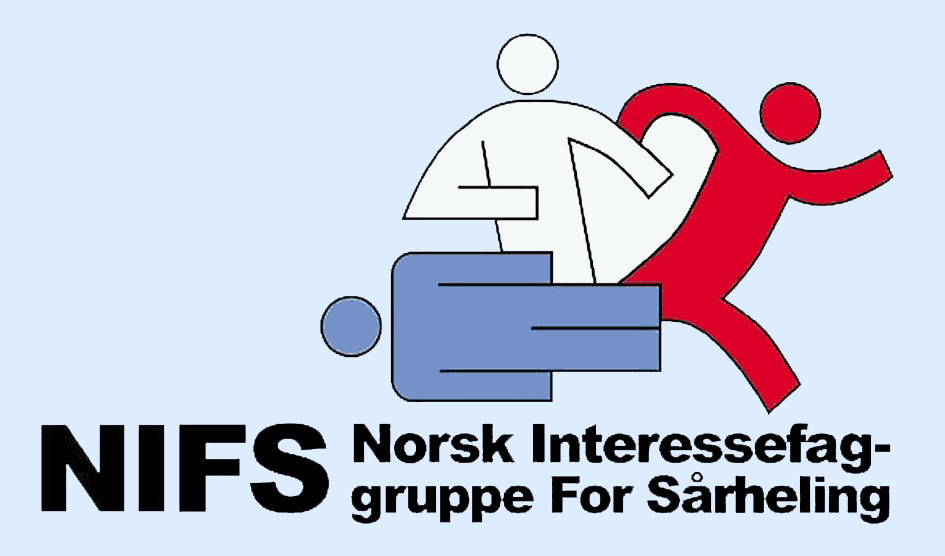 AGENDA  ZOOM styremøte i NIFS               Tirsdag 5 des. 2023     kl 19.00-21.15Tilstede:Eva, Anne Solveig, Oddveig, Mari, Edel, Bodo, SolveigIda refFravær: Anna, Karen 1Godkjenning av referat 13. okt 2023 2Oppdatering kongressenGikk gjennom forberedelser til kongress og fordeling rom/stands mm.Styret fremmer sak om støtte til prosjekt diabetesføtter på GF3Økonomi/ Kongress fremover:* Status utestående penger: Utfordring med utenlandske kontorer som skal betale. for å unngå delay skal stand betales i forkant.Nye firma er interessert i å bli sponsorEn økning i sponsoravgift fra 2024 pga generell prisøking og mange år siden forrige øking i avgiftAlle utestående reiseregninger må sendes til Oddveig 4Oppdatering fra valgkomiteUtgikk 5 Ref fra Odense/årsmøte med DSFS.Positivt møte6Info. Og fagutvalget , oppdatering av retningslinjer.   Prøver å ha noe klart til kongress7EVT	Politisk status: Fotter.forbundet har takket for vi delte NIFS sitt høringsinspill. Melanor: ny Mölnlycke kontakt Hella Yngsdal tar over etter A. H. Widerø